International Situations Project TranslationInterdependent Happiness ScaleScoring: participants rate each of the 9 items on a Likert-type scale ranging from 1 (not at all applicable) to 7 (very much applicable).  Translation provided by:Anagha Lavalekar, Jnana Prabodihini’s Institute of Psychology, PuneHitokoto, H., & Uchida, Y. (2015). Interdependent happiness: Theoretical importance and measurement validity. Journal of Happiness Studies, 16, 211-239.The International Situations Project is supported by the National Science Foundation under Grant No. BCS-1528131. Any opinions, findings, and conclusions or recommendations expressed in this material are those of the individual researchers and do not necessarily reflect the views of the National Science Foundation.International Situations ProjectUniversity of California, RiversideDavid Funder, Principal InvestigatorResearchers:  Gwendolyn Gardiner, Erica Baranski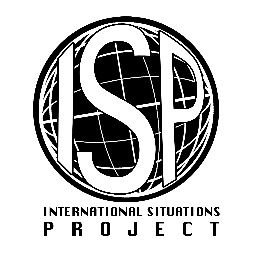 English versionTranslation (Marathi)I believe that I and those around me are happyमला असे वाटते की मी आणि माझ्या आजूबाजूचे लोक आनंदी आहोत.I feel that I am being positively evaluated by others around me मला असे  वाटते की  माझा जवळपासच्या  लोकांचे माझ्याबद्दलचे मत चांगले आहे.I make significant others happy मी जवळच्या माणसांना आनंदी  करते/ तो .Although it is quite average, I live a stable lifeमाझे आयुष्य सर्वसाधारण असले तरी स्थिर  आहे  I do not have any major concerns or anxietiesमला प्रकारच्या गंभीर चिंता / काळज्या  नाहीत .I can do what I want without causing problems for other peopleइतरांना अडचणीत न आणता मी मला हवे ते करू शकते /तो. I believe that my life is just as happy as that of others around meमला असे वाटते की माझे आयुष्य हे माझ्या  जवळपासच्या  लोकांइतकेच  सुखी आहे.I believe that I have achieved the same standard of living as those around meमाझा विश्वास आहे की  माझे  राहणीमान हे माझ्या जवळपासच्या  लोकांसारखेच  आहे I generally believe that things are going as well for me as they are for others around meमाझी खात्री आहे  आहे की जवळपासच्या लोकांसारखेच माझेही आयुष्य जात आहे  